Некоторые интересные формы массовых мероприятийДорогие коллеги!Скажи мне – и я забуду;Покажи мне – и я запомню; Дай сделать – и я пойму.Китайская притча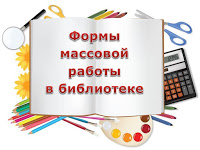 Современный читатель, особенно молодой - потребитель компьютерных продуктов, личность, ориентированная на восприятие виртуальной, а не вербальной информации. Сегодняшнему школьнику, студенту надо, чтобы информация подавалась ярко, динамично и желательно коротко. Главное для библиотекаря – привлечь внимание, вызвать эмоциональную реакцию, желание взять книгу в руки. Поэтому большое значение приобретает в современной библиотеке массовая работа, которую она проводит среди своих читателей, её формы и умение наполнить их интересным и полезным, востребованным контентом; видоизменение самих форм, использование новых, инновационных форм, которые привлекут внимание молодежи и понравятся ей, вызовут желание стать участником постоянного процесса чтения.Уважаемые коллеги, предлагаю вашему вниманию некоторые, на мой взгляд, интересные формы массовых мероприятий.  Многие из них известны давно, но здесь они наполнены опытом коллег. Надеюсь, что предлагаемая информация пригодится коллегам в работе.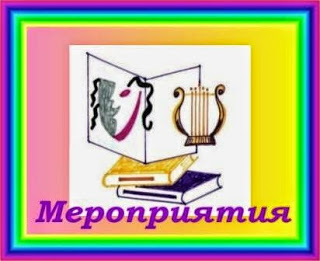 Авторитет имени - встреча с кем-либо.Альянс литературно-музыкальный - (союз, объединение)Беседа-иллюстрация «Гимн природе Ивана Шишкина» - рассказ о жизни и творчестве  художника  сопровождался демонстрацией его репродукцийБиблио-бар - форма мероприятия, где предлагаются для прочтения книги самых популярных авторов. В библио-баре можно подойти к понравившейся стойке и выбрать то, что «повкуснее».Библиогид «Тысяча мудрых страниц». Информационный обзор новинок энциклопедической и справочной литературы.Библио-кафе — форма мероприятия, построенного по типу кафе, где в меню вместо блюд подаются книги.Библиокараван — цикл выездных мероприятий, выставок, обзоров, объединѐнных одной темой, и представленных в разных организациях и учреждениях.Библиошоу — библиотечное мероприятие яркое, показное, рассчитанное на шумный внешний эффект.Библиотечный Non Stop – посвященное, например Международному Дню Студента. Весь день библиотека представляет собой площадку для открытого интерактивного общения с интересными людьми и творческими молодежными коллективами.Библиотечный бульвар - мероприятие, проводимое на улице с целью рекламы книги и чтения.«Библиофорсаж» -  занятие в клубе по правилам дорожного движения, посвящённого Дню памяти погибших жертв дорожно-транспортных происшествий;Библиофреш - (англ. fresh - свежий) библиографический обзор новинок.Библиошопинг - форма массового  мероприятия, в ходе которого один участник мероприятия предлагает другому участнику «купить» книгу из фонда библиотеки, прорекламировав еѐ.Бюро литературных новинок — мероприятие по продвижению новинок литературы среди читательской аудитории, пропаганда лучших литературных имен,  в  том  числе  через  организацию творческих встреч.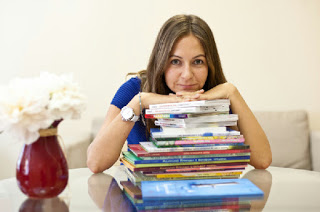 Вечер-элегия — музыкальный или лирический вечер, посвящѐнный поэтическим или музыкальным произведениям в жанре элегии.Виртуальное путешествие «От гусара до спецназа» - ребята при помощи мультимедиа проследили, как менялись с течением времени обмундирование, вооружение защитников Отечества;«Виртуальный зоопарк» - просматривая слайд-фильм или интернет-ролик, дети путешествовали по виртуальному зоопарку, знакомились с животными и вспоминали, в каких литературных произведениях они встречаются;Витражи - литературные  мероприятие о произведениях декоративного искусства  изобразительного  или  орнаментального характера. Гурман-вечер любителей…. жанра - вечер, посвящѐнный определѐнному жанру литературы, подготовленный с учѐтом подчеркивания лучших сторон данного жанра, например, музыкально-поэтический гурман-вечер любителей поэзии «Свободный стих - верлибр и другие направления  в современной поэзии».День новой книги «Новой книге откроются сердца», участниками которого стали дошкольники и учащиеся школ города. Дни новой книги проводятся в библиотеке систематически. В залах и холлах библиотеки были развернуты выставки-просмотры литературы, звучали информ-обзоры справочной и краеведческой литературы, дети познакомились с новыми познавательными книгами, вместе с литературными героями отгадывали кроссворды, участвовали в викторинах, громких чтениях по книге А. Шмидт «Мурли». Все это позволяет ребятам окунуться в мир новых книг, новых впечатлений и получить много нужной и полезной информации.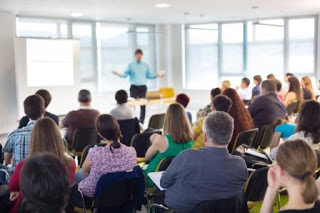 Стали применять элементы флешмоба в проведении рекламных акций. Первыми в нашей системе решили опробовать новую форму работы в библиотеке-филиале №1 им. М.Е. Салтыкова-Щедрина, приурочив ее к  Юбилею русского писателя Ф.И. Достоевского, который отмечается 11 ноября. 23 сентября все прохожие по улице Пушкина (более 30 человек) в районе двух библиотек стали участниками флешмоба «Читаем Достоевского вместе».Коллектив библиотеки должен творчески подойти к проведению мероприятия, используя один из видов флэшмоба — L -mob (long -mob), т.к. в этих мобах сценарий реализуется участниками на протяжении какого-то длительного времени.Вне стен библиотеки должна быть организована книжная выставка «Красота спасет мир» с материалами о писателе и его произведениями. Каждый прохожий может включиться в беседу о жизни и творчестве героя (писатель, поэт,). Участники моба могут быть (от старшеклассников и студентов до людей пожилого возраста) Если учесть, что флешмоб проводился в течение полутора часов, его аудиторией являлись случайные прохожие и разговор шел о классической литературе, которая в последние годы не пользуется большой популярностью у читателей, то эффективность подобного мероприятия оказалась очень высокой. Переводя на технический язык, его КПД составил около 70%. Для нас, библиотекарей, важным моментом является тот факт, что люди разного возраста оказались благодарными слушателями, что в результате необычной акции пошли в библиотеку за книгами. В повышении интереса именно к классической литературе есть добрый знак. Сегодня люди в основном читают легкую литературу. И не потому, что это интересно, а потому что над такими произведениями не надо задумываться. Классические же произведения являются классическими потому, что исследуют мир смыслов. Любовь и долг, любовь к себе и любовь к ближним, забота о благе ближнего и жажда личного счастья, поиск смысла жизни и познание вечного — вот предмет изображения классического произведения. Литературное произведение живет до тех пор, пока социум не найдет способа разрешить или снять проблему, которая заложена в произведении. 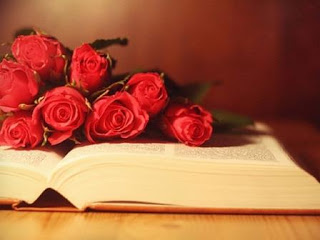 День открытых дверей Способствует росту престижа библиотеки, завоеванию благожелательного отношения заинтересованных групп населения.Программа Дня открытых дверей полифоничности и охватывает широкий спектр библиотечных услуг. Она может представлять следующие тематические блоки:• «Наша визитная карточка» -  демонстрационная версия сайта библиотеки, знакомящая читателей с ресурсными возможностями и реестром услуг.• «Для Вас открыты наши двери и сердца» – приветственное слово директора библиотеки, выступление еѐ учредителей, старейших сотрудников.• «Как здорово, что все мы здесь сегодня собрались!» – блиц –экскурсия по учреждению, знакомство с сотрудниками, друзьями библиотеки, руководителями клубов по интересам• «Новые книги нового века» - презентации книжных выставок универсального характера• «Книги для образования и карьеры» - презентация тематических выставок.• «CD - ROM и мультимедиа» – выставка –реклама; «Лучшая книга года» - выставка –дебют (демонстрируются книги –победительницы конкурса читательских мнений).• «Книжная Вселенная на полках нашей библиотеки» - знакомство с книжным фондом, новыми поступлениями, новинками на некнижных носителях, получение справочной информации.• «Сокровища книжных полок» - демонстрация видеофильма.• «О новом, интересном – в журналах и газетах» – экспресс-обзор, знакомство с репертуаром периодических изданий, поступающих в фонд библиотеки.• «Мастер –класс – для Вас» – демонстрация поисковых возможностей традиционных карточных и электронных каталогов, справочно – библиографического аппарата, Интернета.• «Книги – лучшие друзья моей души» - час читательских пристрастий с участием членов литературного клуба, гостей, писателей, библиофилов. Диско-лекция - устный рассказ, сопровождаемый видеорядом (показ слайдов, фрагментов видеофильмов) и специально подобранной музыкой. Сопровождаемые беседой, диспутом, выставкой, диско-лекции являются удобной формой популяризации книг.